     Руководствуясь статьей 264.2 Бюджетного кодекса Российской Федерации, статьей 30 Положения о бюджетной системе и бюджетном  процессе в муниципальном образовании сельском поселении «Озерный»,   утвержденного решением Совета СП «Озерный»  от 19.09.2012  № 1-4/22,     администрация ПОСТАНОВЛЯЕТ:1. Утвердить отчет об исполнении бюджета МО СП «Озерный»  за       1 квартал  2021  года  по доходам в сумме  2 103 154 рубля  87 копеек и  по     расходам  1 868 343 рубля  95  копеек с превышением  доходов   над   расходами (профицитом) бюджета МО СП «Озерный» в сумме 234 810 рублей  92 копейки согласно приложению № 1.2. Направить отчет об исполнении бюджета МО СП «Озерный» в   Совет сельского поселения «Озерный».3. Настоящее постановление подлежит размещению на официальном сайте  администрации сельского поселения «Озерный».                                                               2. Расходы бюджета             3. Источники финансирования дефицита бюджета                                       __________________________________АДМИНИСТРАЦИЯ СЕЛЬСКОГО ПОСЕЛЕНИЯ «ОЗЁРНЫЙ»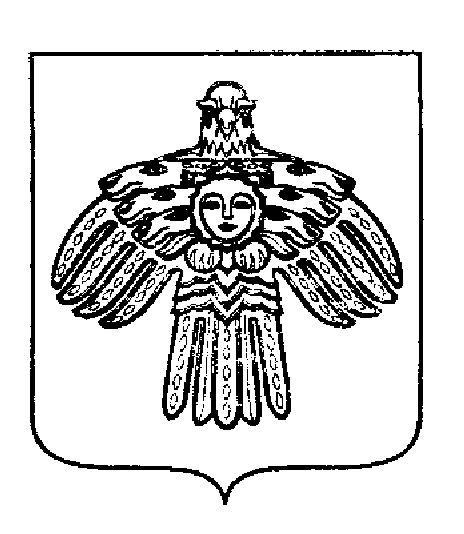 «ОЗЁРНÖЙ»  СИКТ ОВМÖДЧÖМИНСААДМИНИСТРАЦИЯ«ОЗЁРНÖЙ»  СИКТ ОВМÖДЧÖМИНСААДМИНИСТРАЦИЯПОСТАНОВЛЕНИЕ ШУÖМПОСТАНОВЛЕНИЕ ШУÖМПОСТАНОВЛЕНИЕ ШУÖМПОСТАНОВЛЕНИЕ ШУÖМПОСТАНОВЛЕНИЕ ШУÖМ «14» апреля   2021 г. п.Озёрный г. Печора, Республика Коми «14» апреля   2021 г. п.Озёрный г. Печора, Республика Коми                                    № 8                                     № 8 Об утверждении отчета об исполнении бюджетаМО СП «Озерный» за 1 квартал 2021 годаОб утверждении отчета об исполнении бюджетаМО СП «Озерный» за 1 квартал 2021 годаОб утверждении отчета об исполнении бюджетаМО СП «Озерный» за 1 квартал 2021 годаОб утверждении отчета об исполнении бюджетаМО СП «Озерный» за 1 квартал 2021 годаГлава сельского поселения Глава сельского поселения                             К.Ю. ХохловПриложение №1  к постановлению  администрации сельского поселения «Озерный» от 14 апреля 2021 г. № 8Приложение №1  к постановлению  администрации сельского поселения «Озерный» от 14 апреля 2021 г. № 8Приложение №1  к постановлению  администрации сельского поселения «Озерный» от 14 апреля 2021 г. № 8ОТЧЕТ ОБ ИСПОЛНЕНИИ БЮДЖЕТАОТЧЕТ ОБ ИСПОЛНЕНИИ БЮДЖЕТАОТЧЕТ ОБ ИСПОЛНЕНИИ БЮДЖЕТАОТЧЕТ ОБ ИСПОЛНЕНИИ БЮДЖЕТАОТЧЕТ ОБ ИСПОЛНЕНИИ БЮДЖЕТАКОДЫКОДЫ  Форма по ОКУД  Форма по ОКУД  Форма по ОКУД05031170503117    на 01.04.2021 г.    на 01.04.2021 г.    на 01.04.2021 г.    на 01.04.2021 г.    на 01.04.2021 г.                   Дата                   Дата                   Дата01.04.202101.04.2021             по ОКПО             по ОКПО             по ОКПО8979686589796865Наименование финансового органа:Наименование финансового органа:Управление финансов муниципального района "Печора"Управление финансов муниципального района "Печора"Управление финансов муниципального района "Печора"    Глава по БК    Глава по БК    Глава по БК992992Наименование публично-правового образования:Наименование публично-правового образования:Бюджет муниципального образования сельского поселения "Озерный"Бюджет муниципального образования сельского поселения "Озерный"Бюджет муниципального образования сельского поселения "Озерный"по ОКТМОпо ОКТМОпо ОКТМО8762042387620423Периодичность: годоваяПериодичность: годоваяЕдиница измерения: руб.Единица измерения: руб.             по ОКЕИ             по ОКЕИ             по ОКЕИ383383                                                 1. Доходы бюджета                                                 1. Доходы бюджета                                                 1. Доходы бюджета                                                 1. Доходы бюджета                                                 1. Доходы бюджетаНаименование показателяКод строкиКод дохода по бюджетной классификацииУтверждённые бюджетные 
назначенияИсполненоПроцент исполненияНеисполненные назначенияНаименование показателяКод строкиКод дохода по бюджетной классификацииУтверждённые бюджетные 
назначенияИсполненоПроцент исполненияНеисполненные назначения1234567Доходы бюджета - всего
в том числе:010x9 629 374,062 103 154,8721,847 526 219,19Налог на доходы физических лиц с доходов, источником которых является налоговый агент, за исключением доходов, в отношении которых исчисление и уплата налога осуществляются в соответствии со статьями 227, 227.1 и 228 Налогового кодекса Российской Федерации01018210102010010000110380 000,000,00380 000,00Налог на доходы физических лиц с доходов, источником которых является налоговый агент, за исключением доходов, в отношении которых исчисление и уплата налога осуществляются в соответствии со статьями 227, 227.1 и 228 Налогового кодекса Российской Федерации (Cумма платежа (перерасчеты, недоимка и задолженность по соответствующему платежу, в том числе по отмененному))010182101020100110001100,0067 101,980,00Налог на доходы физических лиц с доходов, источником которых является налоговый агент, за исключением доходов, в отношении которых исчисление и уплата налога осуществляются в соответствии со статьями 227, 2271 и 228 Налогового кодекса Российской Федерации (Пени по соответствующему платежу)010182101020100121001100,001 519,080,00Налог на доходы физических лиц с доходов, источником которых является налоговый агент, за исключением доходов, в отношении которых исчисление и уплата налога осуществляются в соответствии со статьями 227, 2271 и 228 Налогового кодекса Российской Федерации (Суммы денежных взысканий (штрафов) по соответствующему платежу согласно законодательству Российской Федерации)010182101020100130001100,00135,450,00Налог на доходы физических лиц с доходов, полученных физическими лицами в соответствии со статьей 228 Налогового кодекса Российской Федерации (Cумма платежа (перерасчеты, недоимка и задолженность по соответствующему платежу, в том числе по отмененному))010182101020300110001100,00592,800,00Налог на доходы физических лиц с доходов, полученных физическими лицами в соответствии со статьей 228 Налогового кодекса Российской Федерации (Пени по соответствующему платежу)010182101020300121001100,0013,370,00Единый сельскохозяйственный налог010182105030100100001107 000,000,007 000,00Единый сельскохозяйственный налог (Cумма платежа (перерасчеты, недоимка и задолженность по соответствующему платежу, в том числе по отмененному))010182105030100110001100,00930,000,00Налог на имущество физических лиц, взимаемый по ставкам, применяемым к объектам налогообложения, расположенным в границах сельских поселений01018210601030100000110132 000,000,00132 000,00Налог на имущество физических лиц, взимаемый по ставкам, применяемым к объектам налогообложения, расположенным в границах сельских поселений (Cумма платежа (перерасчеты, недоимка и задолженность по соответствующему платежу, в том числе по отмененному))010182106010301010001100,001 326,990,00Налог на имущество физических лиц, взимаемый по ставкам, применяемым к объектам налогообложения, расположенным в границах сельских поселений (Пени по соответствующему платежу)010182106010301021001100,00-2,720,00Земельный налог с организаций, обладающих земельным участком, расположенным в границах сельских поселений010182106060331000001104 000,000,004 000,00Земельный налог с организаций, обладающих земельным участком, расположенным в границах сельских поселений (Cумма платежа (перерасчеты, недоимка и задолженность по соответствующему платежу, в том числе по отмененному))010182106060331010001100,0095 918,000,00Земельный налог с организаций, обладающих земельным участком, расположенным в границах сельских поселений (Пени по соответствующему платежу)010182106060331021001100,0028 903,230,00Земельный налог с физических лиц, обладающих земельным участком, расположенным в границах сельских поселений01018210606043100000110120 000,000,00120 000,00Земельный налог с физических лиц, обладающих земельным участком, расположенным в границах сельских поселений (Cумма платежа (перерасчеты, недоимка и задолженность по соответствующему платежу, в том числе по отмененному))010182106060431010001100,001 034,420,00Земельный налог с физических лиц, обладающих земельным участком, расположенным в границах сельских поселений (Пени по соответствующему платежу)010182106060431021001100,0022,350,00Государственная пошлина за совершение нотариальных действий должностными лицами органов местного самоуправления, уполномоченными в соответствии с законодательными актами Российской Федерации на совершение нотариальных действий010928108040200100001106 000,000,006 000,00Государственная пошлина за совершение нотариальных действий должностными лицами органов местного самоуправления, уполномоченными в соответствии с законодательными актами Российской Федерации на совершение нотариальных действий (Cумма платежа (перерасчеты, недоимка и задолженность по соответствующему платежу, в том числе по отмененному))010928108040200110001100,00870,000,00Доходы от сдачи в аренду имущества, находящегося в оперативном управлении органов управления сельских поселений и созданных ими учреждений (за исключением имущества муниципальных бюджетных и автономных учреждений)0109281110503510000012019 000,000,0019 000,00Прочие поступления от использования имущества, находящегося в собственности сельских поселений (за исключением имущества муниципальных бюджетных и автономных учреждений, а также имущества муниципальных унитарных предприятий, в том числе казенных)0109281110904510000012045 000,0045 000,00100,000,00Прочие доходы от оказания платных услуг (работ) получателями средств бюджетов сельских поселений010928113019951000001301 000,000,001 000,00Доходы, поступающие в порядке возмещения расходов, понесенных в связи с эксплуатацией имущества сельских поселений01092811302065100000130207 000,0031 239,1815,09175 760,82Дотации бюджетам сельских поселений на выравнивание бюджетной обеспеченности из бюджетов муниципальных районов010928202160011000001501 584 400,00424 800,0026,811 159 600,00Субсидии бюджетам сельских поселений из местных бюджетов010928202299001000001501 516 500,00376 100,0024,801 140 400,00Субвенции бюджетам сельских поселений на выполнение передаваемых полномочий субъектов Российской Федерации0109282023002410000015025 700,0025 700,00100,000,00Субвенции бюджетам сельских поселений на осуществление первичного воинского учета на территориях, где отсутствуют военные комиссариаты01092820235118100000150216 210,0031 486,6814,56184 723,32Прочие межбюджетные трансферты, передаваемые бюджетам сельских поселений010928202499991000001505 844 400,001 449 300,0024,804 395 100,00Возврат прочих остатков субсидий, субвенций и иных межбюджетных трансфертов, имеющих целевое назначение, прошлых лет из бюджетов сельских поселений01092821960010100000150-478 835,94-478 835,94100,000,00Наименование показателяКод строкиКод расхода
по бюджетной классификацииУтверждённые бюджетные 
назначенияИсполненоПроцент исполненияНеисполненные назначенияНаименование показателяКод строкиКод расхода
по бюджетной классификацииУтверждённые бюджетные 
назначенияИсполненоПроцент исполненияНеисполненные назначения1234567Расходы бюджета - всего
    в том числе:200x10 912 974,061 868 343,9517,129 044 630,11Фонд оплаты труда государственных (муниципальных) органов20092801029900002010121661 000,00167 156,1625,29493 843,84Иные выплаты персоналу государственных (муниципальных) органов, за исключением фонда оплаты труда200928010299000020101222 500,000,002 500,00Взносы по обязательному социальному страхованию на выплаты денежного содержания и иные выплаты работникам государственных (муниципальных) органов20092801029900002010129199 600,0044 868,6222,48154 731,38Прочая закупка товаров, работ и услуг200928010399000020302443 000,000,003 000,00Фонд оплаты труда государственных (муниципальных) органов20092801049900002040121532 400,00211 988,0739,82320 411,93Иные выплаты персоналу государственных (муниципальных) органов, за исключением фонда оплаты труда2009280104990000204012217 717,0012 343,4069,675 373,60Взносы по обязательному социальному страхованию на выплаты денежного содержания и иные выплаты работникам государственных (муниципальных) органов20092801049900002040129160 800,0055 564,6134,56105 235,39Прочая закупка товаров, работ и услуг20092801049900002040244615 853,00173 777,1428,22442 075,86Закупка энергетических ресурсов20092801049900002040247265 400,0046 814,4017,64218 585,60Уплата налога на имущество организаций и земельного налога2009280104990000204085110 000,000,0010 000,00Уплата прочих налогов, сборов200928010499000020408521 430,001 260,0088,11170,00Иные межбюджетные трансферты200928010499000030505407 200,000,007 200,00Фонд оплаты труда государственных (муниципальных) органов20092801049900051180121145 100,0024 183,3216,67120 916,68Взносы по обязательному социальному страхованию на выплаты денежного содержания и иные выплаты работникам государственных (муниципальных) органов2009280104990005118012943 810,007 303,3616,6736 506,64Прочая закупка товаров, работ и услуг2009280104990005118024427 300,000,0027 300,00Фонд оплаты труда государственных (муниципальных) органов2009280104990007315012115 100,000,0015 100,00Взносы по обязательному социальному страхованию на выплаты денежного содержания и иные выплаты работникам государственных (муниципальных) органов200928010499000731501294 600,000,004 600,00Прочая закупка товаров, работ и услуг200928010499000731502446 000,000,006 000,00Фонд оплаты труда государственных (муниципальных) органов200928010499000910601212 313 387,00371 382,9316,051 942 004,07Взносы по обязательному социальному страхованию на выплаты денежного содержания и иные выплаты работникам государственных (муниципальных) органов20092801049900091060129698 596,0078 433,4111,23620 162,59Иные межбюджетные трансферты200928010699000030105407 200,000,007 200,00Специальные расходы20092801079900091060880381 000,000,00381 000,00Прочая закупка товаров, работ и услуг2009280113990000211024452 500,002 000,003,8150 500,00Закупка энергетических ресурсов20092801139900002110247343 200,0054 708,2215,94288 491,78Уплата иных платежей200928011399000021108539 000,008 000,0088,891 000,00Прочая закупка товаров, работ и услуг20092803109900015320244126 064,061,00126 063,06Прочая закупка товаров, работ и услуг20092803109900091060244261 100,0033 602,7112,87227 497,29Прочая закупка товаров, работ и услуг2009280503990002553024440 000,000,0040 000,00Прочая закупка товаров, работ и услуг20092805039900025540244240 000,000,00240 000,00Закупка энергетических ресурсов20092805039900091040247657 200,00116 733,0817,76540 466,92Прочая закупка товаров, работ и услуг20092805039900091050244874 600,0093 610,0010,70780 990,00Прочая закупка товаров, работ и услуг20092805039900091060244257 200,0018 261,737,10238 938,27Иные пенсии, социальные доплаты к пенсиям200928100199000910603121 094 917,00182 486,1416,67912 430,86Прочая закупка товаров, работ и услуг2009281101990009106024445 200,004 184,709,2641 015,30Закупка энергетических ресурсов20092811019900091060247793 000,00159 680,9520,14633 319,05Результат исполнения бюджета (дефицит / профицит)450x-1 283 600,00234 810,92-18,290,00Наименование показателяКод строкиКод источника финансирования
дефицита бюджета по бюджетной классификацииУтверждённые бюджетные 
назначенияИсполненоПроцент исполненияНеисполненные назначенияНаименование показателяКод строкиКод источника финансирования
дефицита бюджета по бюджетной классификацииУтверждённые бюджетные 
назначенияИсполненоПроцент исполненияНеисполненные назначения1234567Источники финансирования дефицита бюджета - всего500x1 283 600,00-234 810,92-18,291 518 410,92в том числе:
    источники внутреннего финансирования бюджета
    из них:520x0,000,000,00источники внешнего финансирования бюджета
    из них:620x0,000,000,00Изменение остатков средств7001 283 600,00-234 810,92-18,291 518 410,92увеличение остатков средств, всего710-9 629 374,06-2 585 729,7026,850,00Увеличение прочих остатков денежных средств бюджетов сельских поселений710000010502011000005100,00-2 585 729,700,00Увеличение прочих остатков денежных средств бюджетов сельских поселений71099201050201100000510-9 629 374,060,000,00уменьшение остатков средств, всего72010 912 974,062 350 918,7821,540,00Уменьшение прочих остатков денежных средств бюджетов сельских поселений720000010502011000006100,002 350 918,780,00Уменьшение прочих остатков денежных средств бюджетов сельских поселений7209920105020110000061010 912 974,060,000,00